 СЛУЖБЕН ГЛАСНИК НАОПШТИНА ЧУЧЕР-САНДЕВОИЗЛЕГУВА ПО                                                     БР. 6                                 ПОТРЕБА 								   ГОД.25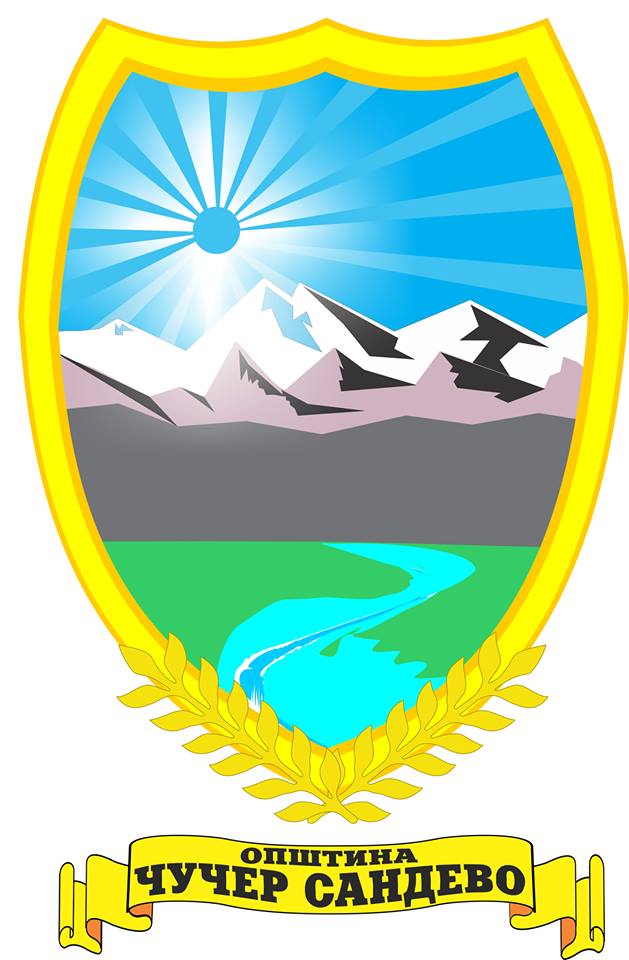 Општина Чучер-Сандево,  Јуни 2022 годинаСЛУЖБЕН ГЛАСНИКНА ОПШТИНА ЧУЧЕР-САНДЕВОИзлегува                                      ВТОРНИК                                                          Бр. 5по потреба		             27 Јуни 2022 год.                                             Год. 2548.Врз основа на член 39 став (1)  од Законот за локалната самоуправа (“Службен весник на Р.М.“бр. 05/02),  член 21  став 2   од Статутот на Општина Чучер-Сандево (“Службен гласник на Општина Чучер-Сандево“ бр.5/19), и   член  57 став  1  од  Деловникот на Општина Чучер-Сандево („ Службен гласник на Општина Чучер-Сандево “ бр.6/21),  донесе  РЕШЕНИЕЗА ОБЈАВУВАЊЕ НА ОДЛУКА  ЗА ОДОБРУВАЊЕ НА ПРИОРИТЕТЕН ПРОЕКТ  СО КОЈ СЕ АПЛИЦИРА ПО ПРОЕКТОТ „ВОДОСНАБДУВАЊЕ И ОДВЕДУВАЊЕ НА ОТПАДНИ ВОДИ„Се објавува Одлука  за  одобрување  на приоритетн  проект,  со кој се  аплицира по  Проектот „Водоснабдување  и одведување  на отпадни води,  што Советот на Општина Чучер-Сандево  ја донесе на  12-та седница, одржана на  27.06.2022  година.Бр. 09-756/1                                                                 ОПШТИНА ЧУЧЕР-САНДЕВО27.06.2022  година                                                                  Градоначалник Чучер-Сандево                                                                     Сашко КомненовиќВрз основа на член 36 став 1 точка 15 од Законот за локална самоуправа (,, Службен весник на РМ“ бр. 05/02) и член 23 од Статутот на Општина Чучер-Сандево (,,Службен гласник на Општина Чучер-Сандево“ б.5/19), а во врска со Законот за задолжување на Република Македонија со заем кај Европската Ивестициона банка по Договорот за заем по Проектот : ,,Водоснабдување и одведување на отпадните води,, (,,Службен весник на Република Македонија,, број 83/10), Советот на Општина Чучер-Сандево на 27.06.2022 година, на 12-та седница на Советот на Општината, донесеО Д Л У К АЗа одобрување на приоритетен проект со кој ке се аплицира по Проектот ,,Водоснабдување и одведување на отпадните води“Член1Со оваа одлука се одобрува инфраструктурниот проект за ,,Изградба на  фекална канализација за с.Побожје како приоритетен проект.Член 2Со овој проект ќе се аплицира за користење на средствата од Проектот ,,Водоснабдување и одведување на отпадни води“ обезбедини со заем кај Европската Инвестициона Банка.Член 3Се овластува Гладоначалникот на Општина Чучер-Сандево да ги превземе сите дејствија во веска со аплицирање за користење на средствата обезбедени со заемот кај Европската Инвесациона Банка.Член 4Оваа Одлука влегува во сила со денот на објавување во ,, Службен гласник на Општина Чучер-Сандево“ .      Бр.08-703/1                                         СОВЕТ НА ОПШТИНА ЧУЧЕР-САНДЕВО      27.06.2022 година                                                              ПРЕТСЕДАТЕЛ.      Чучер-Сандево	 			                           Сања Белинска49.									Врз основа на член 39 став (1)  од Законот за локалната самоуправа (“Службен весник на Р.М.“бр. 05/02),  член 21  став 2   од Статутот на Општина Чучер-Сандево (“Службен гласник на Општина Чучер-Сандево“ бр.5/19), и   член  57 став  1  од  Деловникот на Општина Чучер-Сандево („ Службен гласник на Општина Чучер-Сандево “ бр.6/21),  донесе  РЕШЕНИЕЗА ОБЈАВУВАЊЕ ОДЛУКА ЗА ДАВАЊЕ СОГЛАСНОСТ И ОВЛАСТУВАЊЕ НА  ГРАДОНАЧАЛНИКОТ НА ОПШТИНА ЧУЧЕР-САНДЕВО  ДА ГИ ПОТПИШЕ  ДОГОВОР/И  ЗА ГРАНТ,  КОЈ КЕ СЕ  СКЛУЧИ СОГЛАСНО  ДОГОВОРОТ  ЗА ФИНАНСИРАЊЕ  СЕРЕПАИС  БРОЈ  2008/0446  ПОМЕЃУ  РЕПУБЛИКА МАКЕДОНИЈА И ЕВРОПСКАТА  ИНВЕСТИЦИОНА БАНКА  ЗА ПРОЕКТ:  “ВОДОСНАБДУВАЊЕ  И ОДВЕДУВАЊЕ НА ОТПАДНИ  ВОДИ“  ВО ВРСКА СО ЗАКОНОТ  ЗА ЗАДОЛЖУВАЊЕ  НА ПРОЕКТОТ  “ВОДОСНАБДУВАЊЕ И ОДВЕДУВАЊЕ  НА ОТПАДНИ  ВОДИ“  (“СЛИЖБЕН ВЕСНИК НА  РЕПУБЛИКА МАКЕДОНИЈА“  БРОЈ  83/10) И ОДЛУКАТА  ЗА РАСПОДЕЛБА НА СРЕДСТВАТА  СОГЛАСНО ДОГОВОРОТ ЗА ЗАЕМ  ПО ПРОЕКТ “ВОДОСНАБДУВАЊЕ  И ОДВЕДУВАЊЕ НА ОТПАДНИ  ВОДИ“ (“СЛУЖБЕН ВЕСНИК НА РЕПУБЛИКА МАКЕДОНИЈА“ БРОЈ  154/210), МЕЃУ ОПШТИНА ЧУЧЕР-САНДЕВО МИНИСТЕРСВО ЗА ТРАНСПОРТ И ВЕРСКИ  НА  РЕПУБЛИКА СЕВЕРНА  МАКЕДОНИЈА.Се објавува Одлука  за   давање согласност и  овластување  на Градоначалникот на Општина Чучер-Сандево да ги потпише Договор/и за грант, кој ке се склучи согласно Договорот  за финансирање  серепаис број  2008/0446  помеѓу Република Македонија и Европската инвестициона  банка  за Проект: “Водоснабдување и одведување на отпадни води“ во врска со Законот за задолжување на Проектот “Водоснабдување  и одведување  на отпадните  води“  (“Службен  весник на Република Македонија“  број 83/10) и Одлуката  за распределба на средствата согласно досговорот за  заем  по  проектот  “Водоснабдување  и одведување на отпадни води“  (“Службен весник на Република Македонија“ број  154/210), меѓу Општината Чучер-Сандево и Министерсво за транспорт  и врски на Република Северна Македонија,  што Советот на Општина Чучер-Сандево  ја  донесе на  12-та седница, одржана на 27.06.2022  година.Бр. 09-756/2                                                                  ОПШТИНА ЧУЧЕР-САНДЕВО27.06.2022  година                                                                        ГрадоначалникЧучер-Сандево                                                                             Сашко КомненовиќВрз основа на член 22 став 1 точка 4, член36 став1 точка 15 и член 50 став 1 точка 4 од Законот за локална самоуправа („ Службен весник на РМ “ бр. 05/02), член 23 од Статутот на Општина Чучер-Сандево (,, Службен гласник на Општина Чучер Сандево “ број 5/19 ), Советот на Општина Чучер-Сандево на 12-та седница одржана на  27.06.2022 година, донесеО Д Л У К АЗа давање согласност и овластување за потпишување на Договор/и за грант, согласно Договорот за финансирање serapis број 2008-0446 помеѓу Република Македонија и Европска инвестициона банка за Проект: "Водоснабдување и одведување на отпадни води" во врска со Законот за задолжување  на Република Македонија со заем кај Европската инвестициона банка по Договорот за заем по Проектот “Водоснабдување и одведување на отпадни води” (“Службен весник на Република Македонија” број 83/10) и Одлуката за распределба на средствата согласно договорот за аем по проектот “Водоснабдување и одведување на отпадни води” (“Службен весник на Република Македонија” број154/2010), меѓу Општина Чучер-Сандево и Министерство за транспорт и врски на Република Македонија.Член 1Со оваа одлука се дава согласност и овластување на Градоначалникот на Општина Чучер-Сандево да ги потпише Договор/и за грант, кој ке се склучи согласно Договорот за финансирање serepais број 2008/0446 помеѓу Република Македонија и Европската инвестициона банка за Проект: “Водоснабдување и одведување на отпадни води” во врска со Законот за задолжување на Проектот “Водоснабдување и одведување на отпадните води” (“Службен весник на Република Македонија” број 83/10) и Одлуката за распределба на средствата согласно досговорот за заем  по проектот “Водоснабдување и одведување на отпадни води” (“Службен весник на Република Македонија” број 154/210), меѓу Општината Чучер-Сандево и Министерство за транспорт и врски на Република Северна Макдеонија.Член 2Се задолжува и овластува Градоначалникот на општина Чучер-Сандево да го потпише Договорот/ите за грант, кој ке се склучи согласно Договор за финансирање serepais број 2008/0446 помеѓу Република Македонија и Европската инвестициона банка за Проект “Водоснабдување и одведување на отпадни води” во врска со Законотза задолжување на Република Македонија со заем кај Европската инвестициона банка по Договорот за заем по Проектот: “Водоснабдување и одведување на отпадните води” (“Службен весник на Република Македонија” број 83/10)  меѓу Општина Чучер-Сандево и Министерство за транспорт и врски на Република Северна Македонија.Член 3Оваа одлука стапува во сила со денот на објавувањето во ,, Службен гласник на Општина Чучер-Сандево“ . Бр.08-703/2                                                    СОВЕТ НА ОПШТИНА ЧУЧЕР-САНДЕВО 27.06.2022 год.                                                                       ПРЕТСЕДАТЕЛ	Чучер-Сандево	 			                         Сања Белинска 50.    Врз основа на член 39 став (1)  од Законот за локалната самоуправа (“Службен весник на Р.М.“бр. 05/02),  член 21  став 2   од Статутот на Општина Чучер-Сандево (“Службен гласник на Општина Чучер-Сандево“ бр.5/19), и   член  57 став  1  од  Деловникот на Општина Чучер-Сандево („ Службен гласник на Општина Чучер-Сандево “ бр.6/21),  донесе  РЕШЕНИЕЗА ОБЈАВУВАЊЕ ОДЕЛУКА  ЗА ДАВАЊЕ  СОГЛАСНОСТ  И  ОВЛАСТУВАЊЕ  ЗА ИЗМИРУВАЊЕ ОДНОСНО ПРЕНАСОЧУВАЊЕ  НА СРЕДСТВА  ОД  БУЏЕТСКАТА СМЕТКА  НА ОПШТИНА ЧУЧЕР-САНДЕВОСе објавува Одлука   за давање согласност  и овластување   за измирување  односно пренасочување на средства од буџетската сметка на Општина Чучер-Сандево,  што Советот на Општина Чучер-Сандево  ја  донесе на  12-та седница, одржана на 27.06.2022  годинаБр. 09-756/3                                                                  ОПШТИНА ЧУЧЕР-САНДЕВО27.06.2022  година                                                                        ГрадоначалникЧучер-Сандево                                                                             Сашко КомненовиќВрз основа на член 22 став 1 точка 4, член 36 став 1 точка 15 и член 50 став 1 точка 4 од Законот за локална самоуправа („Службен весник на РМ’’ бр. 05/02), член 23 од Статутот на Општина Чучер-Сандево („Службен гласник на Општина Чучер-Сандево’’ број 5/19), а во врска со одредбитеод член 4 од Законот за јавен долг („Службен весни на РМ‘‘ бр.62/05, 88/08, 35/11 и 139/14 и „Службен весни на РМ‘‘ бр.98/19 и 151/21), Советот на Општина Чучер-Сандево на 12-та седница одржана на ден  27.06.2022 година, донесе                                                      О Д Л У К А 	За давање согласност и овластување за измирување односно пренасочување на средства од буџетската сметка на   Општина Чучер-Сандево                                                                                           Член 1Во случај на непочитување на договорените услови, со оваа одлука се дава согласност и овласување на Градоначалникот на Општина Чучер-Сандево за измирување на средствата од буџетската сметка на Општина Чучер-Сандево, во износ на искористените средства од Договорот/ите за грант, кои ќе се случат согласно Договорот за финансирање serapis број 2008-0446 помеѓу Република Македонија и Европската инвестициона банка за Проект: “Водоснабдување и одведување на отпадни води” во врска со Законот за задолжување на Република Македонија со заем кај Европската инвестициона банка по Договорот за заем по Проектот “Водоснабдување и одведување отпадни води” (“Службен весник на на Република Македонија” број 83/10) и Одлуката за распределба на средства соогласно договорот за заем по проектот “Водоснабдување и одведување на отпадни води” (“Службен весник на Република Македонија” рој 154/2010), помеѓу Општина Чучер Сандево и Министерство за транспорт и врдки на Република Македонија, а во случај на непочитување на договорните услови.                                                              Член 2 Се овластува Градоначалникот на Општина Чучер-Сандево да изврши измирување на средствата од буџетската сметка на општината, во износ на искористените средства од Договорот/ите за грант односно наплатата на средства да ја извршува Министерството за финансии на Република Македонија, со насочување на средствата од буџетската сметка на општината-крајниот корисник и/или со задршка на дел од донациите кои треба да се распределат на Општина Чучер-Сандево до износот потребен за наплата на побарувањето, согласно одредбите од Законот за јавен долг (,, Службен весник на РМ“ бр.62/05, 88/08, 35/11 и 139/14 и „Службен весни на РМ‘‘ бр.98/19 и 151/21).                                                                                                                                       Член 3Оваа одлука стапува во сила со денот на објавувањето во ,, Службен гласник на Општина Чучер-Сандево“ . Бр.08-703/3                                                      СОВЕТ НА ОПШТИНА ЧУЧЕР-САНДЕВО 27.06.2022 година                                                                    ПРЕТСЕДАТЕЛ	Чучер-Сандево	 			                            Сања Белинска45.    Врз основа на член 50 став (1) точка 3 од Законот за локалната самоуправа (“Службен весник на Р.М.“бр. 05/02), и член 44 став (1) точка 3 од Статутот на Општина Чучер-Сандево (“Службен гласник на Општина Чучер-Сандево“ бр.5/19), Градоначалникот на Општина Чучер-Сандево, донесе  Р Е Ш Е Н И ЕЗА ОБЈАВУВАЊЕ НА ОДЛУКА ЗА ДОНЕСУВАЊЕ НА ИДНА УРБАНИСТИЧКО ПЛАНСКА ДОКУМЕНТАЦИЈА СО КОЈА ЌЕ СЕ ИЗВРШИ ПРОШИРУВАЊЕ ПЛАНСКИОТ ОПФАТ ЗА ВКЛОПУВАЊЕ НА БЕСПРАВНИ ОБЈЕКТИ НА КП 630/2, КП 631, КП 627 И КП 629 КО БРОДЕЦ    Се објавува Одлуката за донесување идна урбанистичко планска документација со која ќе се изврши проширување планскиот опфат за вклопување на бесправни објекти на КП 630/2, КП 631, КП 627 и КП 629 КО Бродец, што Советот на Оштина Чучер-Сандево ја донесе на 10-та седница, одржана на 30.05.2022 година. Бр.09-644/430.05.2022 год.							 ОПШТИНА ЧУЧЕР-САНДЕВО							         ГРАДОНАЧАЛНИК							       Сашко Комненовиќ с.р.Врз основа на член 22 став 1 точка 1 од Законот за локалната самоуправа (,,Службен весник на РМ’’ бр.5/02), член 23 став 1 точка 7 од Статутот на Општина Чучер-Сандево (,,Службен гласник на Општина Чучер-Сандево’’ бр.05/19), член 10 став 4 од Законот за постапување со бесправно изградени објекти (,,Службен весник на РМ’’ бр.23/11, 54/11, 155/12, 53/13, 72/13, 44/14, 115/14, 199/14, 124/15, 129/15, 217/15, 31/16 и 190/17 и ,,Службен весник на РСМ’’ бр.174/21) и член 2 став 2 од Правилникот за стандарди за вклопување на на бесправни објекти во урбанистичко планска документација (,,Службен весник на РМ’’ бр.56/11, 162/12, 95/13, 109/14, 64/15, 217/15 и 52/16), Советот на Општина Чучер-Сандево на 11-та седница одржана на ден 30.05.2022 година, донесеО Д Л У К АЗА  ДОНЕСУВАЊЕ НА ИДНА УРБАНИСТИЧКО ПЛАНСКА ДОКУМЕНТАЦИЈА СО КОЈА ЌЕ СЕ ИЗВРШИ ПРОШИРУВАЊЕ НА ПЛАНСКИОТ ОПФАТ ЗА ВКЛОПУВАЊЕ НА БЕСПРАВНИ ОБЈЕКТИ НА КП 630/2, КП 631, КП 627 и КП 629  КО БРОДЕЦЧлен 1	По поднесеното барање за утврдување на правен статус на бесправни објекти од локално значење УП 1 бр.09-1997/2011 од 29.08.2011 година, за објект со намена А4-3 викенд куќа кој е изграден на КП 630/2, КП 631, КП 627 и КП 629 КО Бродец, Советот на Општина Чучер-Сандево утврди дека може да се прошири планскиот опфат и да се изврши вклопување на бесправните објекти согласно одредбите од Правилникот за стандарди за вклопување на бесправни објекти во урбанистичко планска документација.Член 2	Одлуката да се достави до Одделението за урбанизам, комунални дејности, заштита на животната средина и локален економски развој.Член 3	Оваа одлука влегува во сила со денот на објавувањето во ,,Службен гласник на Општина Чучер-Сандево’’.Бр.08-644/4			 	   СОВЕТ НА ОПШТИНА ЧУЧЕР-САНДЕВО30.05.2022 година					ПРЕТСЕДАТЕЛЧучер-Сандево				           Сања Белинска с.р.46.							         Врз основа на член 50 став (1) точка 3 од Законот за локалната самоуправа (“Службен весник на Р.М.“бр. 05/02), и член 44 став (1) точка 3 од Статутот на Општина Чучер-Сандево (“Службен гласник на Општина Чучер-Сандево“ бр.5/19), Градоначалникот на Општина Чучер-Сандево, донесе  Р Е Ш Е Н И ЕЗА ОБЈАВУВАЊЕ НА ОДЛУКА ЗА ДОНЕСУВАЊЕ НА ИДНА УРБАНИСТИЧКО ПЛАНСКА ДОКУМЕНТАЦИЈА СО КОЈА ЌЕ СЕ ИЗВРШИ ПРОШИРУВАЊЕ НА ПЛАНСКИОТ ОПФАТ ЗА ВКЛОПУВАЊЕ НА БЕСПРАВНИ ОБЈЕКТИ НА КП 1893 И КП 1894/1 КО ЧУЧЕР    Се објавува Одлуката за донесување на идна урбанистичко планска документација со која ќе се изврши проширување на планскиот опфат за вклопување на бесправни објекти на КП 1893  и КП 1894/1 КО Чучер,  што Советот на Општина Чучер-Сандево ја донесе на 10-та седница одржана на 30.05.2022 година.Бр.09-644/530.05.2022 год.							  ОПШТИНА ЧУЧЕР-САНДЕВО							          ГРАДОНАЧАЛНИК							      Сашко Комненовиќ с.р.Врз основа на член 22 став 1 точка 1 од Законот за локалната самоуправа (,,Службен весник на РМ’’ бр.5/02), член 23 став 1 точка 7 од Статутот на Општина Чучер-Сандево (,,Службен гласник на Општина Чучер-Сандево’’ бр.05/19), член 10 став 4 од Законот за постапување со бесправно изградени објекти (,,Службен весник на РМ’’ бр.23/11, 54/11, 155/12, 53/13, 72/13, 44/14, 115/14, 199/14, 124/15, 129/15, 217/15, 31/16 и 190/17 и ,,Службен весник на РСМ’’ бр.174/21) и член 2 став 2 од Правилникот за стандарди за вклопување на на бесправни објекти во урбанистичко планска документација (,,Службен весник на РМ’’ бр.56/11, 162/12, 95/13, 109/14, 64/15, 217/15 и 52/16), Советот на Општина Чучер-Сандево на 11-та седница одржана на ден 30.05.2022 година, донесеО Д Л У К АЗА  ДОНЕСУВАЊЕ НА ИДНА УРБАНИСТИЧКО ПЛАНСКА ДОКУМЕНТАЦИЈА СО КОЈА ЌЕ СЕ ИЗВРШИ ПРОШИРУВАЊЕ НА ПЛАНСКИОТ ОПФАТ ЗА ВКЛОПУВАЊЕ НА БЕСПРАВНИ ОБЈЕКТИ НА КП 1893  и КП 1894/1 КО ЧУЧЕРЧлен 1	По поднесеното барање за утврдување на правен статус на бесправни објекти од локално значење УП 1 бр.09-2401/2011 од 31.08.2011 година, за објект со намена А1-1  стамбени куќи со дворови -самостојни кој е изграден на КП 1893 и КП 1894/1 КО Чучер, Советот на Општина Чучер-Сандево утврди дека може да се прошири планскиот опфат и да се изврши вклопување на бесправните објекти согласно одредбите од Правилникот за стандарди за вклопување на бесправни објекти во урбанистичко планска документација.Член 2	Одлуката да се достави до Одделението за урбанизам, комунални дејности, заштита на животната средина и локален економски развој.Член 3	Оваа одлука влегува во сила со денот на објавувањето во ,,Службен гласник на Општина Чучер-Сандево’’.Бр.08-644/5			 	   СОВЕТ НА ОПШТИНА ЧУЧЕР-САНДЕВО29.04.2022 година					ПРЕТСЕДАТЕЛЧучер-Сандево				          Сања Белинска с.р.47.  Врз основа на член 50 став (1) точка 3 од Законот за локалната самоуправа (“Службен весник на Р.М.“бр. 05/02), и член 44 став (1) точка 3 од Статутот на Општина Чучер-Сандево (“Службен гласник на Општина Чучер-Сандево“ бр.5/19), Градоначалникот на Општина Чучер-Сандево, донесе  Р Е Ш Е Н И ЕЗА ОБЈАВУВАЊЕ НА ПРОГРАМА ЗА ФИНАНСИРАЊЕ НА ИЗРАБОТКА НА УРБАНИСТИЧКИ ПЛАНОВИ НА ПОДРАЧЈЕТО НА ОПШТИНА ЧУЧЕР-САНДЕВО ЗА 2022 ГОДИНА    Се објавува-Програма за финансирање на изработка на Урбанистички планови на подрачјето на општина Чучер-Сандево за 2022 година, што Советот на Општина Чучер-Сандево ја донесе  на 10-та седница, одржана на 30.05.2022 година.Бр.09-644/630.05.2022 год.							 ОПШТИНА ЧУЧЕР-САНДЕВО							         ГРАДОНАЧАЛНИК							     Сашко Комненовиќ с.р.Врз основа на член 36 од Законот за локалната самоуправа ("Сл.весник на РМ"бр.5/02) и член 40 став 1 од Законот за урбанистичко планирање ("Сл.весник на РСМ" бр.32/20), Советот на Општина Чучер-Сандево на 11-та седница одржана на 30.05.2022 година, донесе:П Р О Г Р А М Аза финансирање на изработка на урбанистички планови на подрачјето на Општина Чучер-Сандево за 2022 годинаВОВЕДГодишната програма за финансирање на изработка на урбанистички планови на подрачјето на Општина Чучер-Сандево за 2022 година, преставува основа за изработка и донесување на урбанистички планови и спроведување на постапка за донесување на истите, согласно член 40 од Законот за урбанистичко планирање.Предмет на Годишната програма во зависност од просторот кој е предмет на планирањето, се урбанистички планови од членот 10 став 1 од Законот за урбанистичко планирање.ЦЕЛ НА ПРОГРАМАТАУрбанистичкото планирање служи за уредувањето и хуманизацијата на просторот и заштитата и унапредувањето на животната средина и природата, како и социјалната, економската и еколошката одржливост на човечките населби, а нивното остварување се обезбедува низ континуираниот процес на изработувањето, донесувањето, спроведувањето и следењето на спроведувањето на плановите.Согледувајќи ги насоките за развој на општината и потребите на правни и физички лица, а со цел овозможување на градби и комплекси на подрачјето на Општина Чучер-Сандево согласно законстата регулатива, се изработува годишна програма за финансирање на изработка на урбанистички планови и урбанистички проекти.ПРОГРАМСКИ ЗАДАЧИВо текот на 2022 година се планираат активности за изработка на: Урбанистички планови за селоУрбанистички планови за вон населено место Урбанистички проекти.ЗАВРШУВАЊЕ НА ЗАПОЧНАТИ ПОСТАПКИВо 2019 година, согласно Програмата за изработка на Урбанистички планови, Урбанистичко-планска документација и урбанистичко-проектна документација на подрачјето на Општина Чучер Сандево за 2019 година, Општината отпочна постапка за изработка на Урбанистички план за вон населено место – дел од КО Побожје. Постапката за Урбанистички план вон населено место-индустриска зона Глуво Бразда, започната согласно Програмата за изработка на Урбанистички планови, Урбанистичко-планска документација и урбанистичко-проектна документација на подрачјето на Општина Чучер Сандево за 2017 година, продолжува со постапката до конечно донесување. Започнатите постапки ќе продолжат согласно одредбите на законите според кои се започнати и ќе бидат завршени во рокот предвиден во Законот за урбанистичко планирање.ФИНАНСИРАЊЕЗа финасирање на програмата средства ќе се обезбедат од Буџетот на Општина Чучер-Сандево за 2022 година во рамките на можностите и од страна на заинтересираните правни и физички лица, чиишто програмски барања и подрачја на интерес се прифатливи за Општина Чучер-Сандево.РЕАЛИЗАЦИЈАЗа реализација на Програмата се поднесува Извештај за нејзино спроведување по завршување на планскиот период, во законски предвидениот рок.ЗАВРШНИ ОДРЕДБИВо текот на годината зависно од потребите, Програмата може да претрпи измени и дополнувања.Врз основа на Годишната програма за финансирање на изработка на урбанистички планови, Општината како нарачател на планот ќе склучи договор за изработка на планови со правни лица кои имаат овластувања и лиценца за изработка на урбанистички планови, согласно Законот за урбанистичко планирање, со исклучок на Урбанистички план вон населено место-индустриска зона Глуво Бразда, за кој план општината врз основа на Програмата за 2017 година и спроведена постапка има склучено договор за изработка на планот и со исклучок на Урбанистички план за вон населено место – дел од КО Побожје за кој план општината врз основа на Програмата за 2019 година и спроведена постапка има склучено договор за изработка на планот.Годишната програма ќе биде објавена во Службен гласник на Општина Чучер-Сандево, во електронска форма во информацискиот систем е-урбанизам и на веб страната на Општина Чучер-СандевоОваа програма влегува во сила со денот на објавувањето во “Службен гласник на Општина Чучер-Сандево”, а ќе се применува до 31.12.2022 година.Бр.08-644/6			 	   СОВЕТ НА ОПШТИНА ЧУЧЕР-САНДЕВО30.05.2022 година					ПРЕТСЕДАТЕЛЧучер-Сандево					Сања Белинска с.р.СОДРЖИНА											           Стр.42. 	Одлука за измена на распоредот на средствата на буџетот на Општина Чучер-Сандево за 2022 година...................................................................................................243. 	Одлука за кофинансирање на проектот ,,Рехабилитација на дел од улица Александар Урдаревски во КО Горно и Долно Оризари-Општина Шуто Оризари"..........................................................................................................................444. 	Одлука за давање согласност на изменување и дополнување на Годишен план за вработување во 2022 година........................................................................................545. 	Одлука за донесување на идна урбанистичко планска документација со која ќе се изврши проширување на планскиот опфат за вклопување на бесправни објекти на КП 630/2, КП 631, КП 627 и КП 629 КО Бродец...................................................................746.	Одлука за донесување на идна урбанистичко планска документација со која ќе се изврши проширување на планскиот опфат за вклопување на бесправни објекти на КП 1893 и КП 1894/1 КО Чучер..........................................................................................847.	Програма за финансирање на изработка на урбанистички планови на подрачјето на Општина Чучер-Сандево за 2022 година..................................................9